Compositions florales pour le carêmeFrère Didier - 2012Chaque composition est constituée de bois mort,…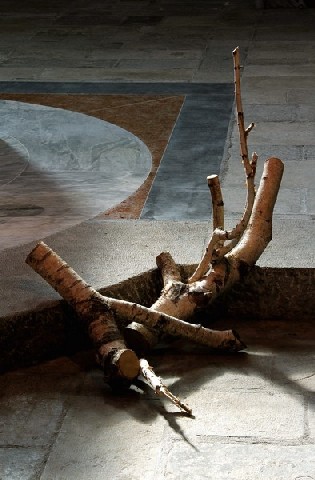 d’un ou deux contenants en harmonie…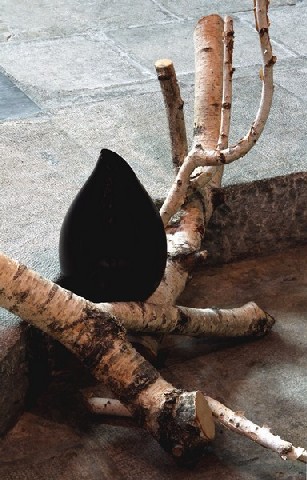 et d’un jeu de fleurs sèches.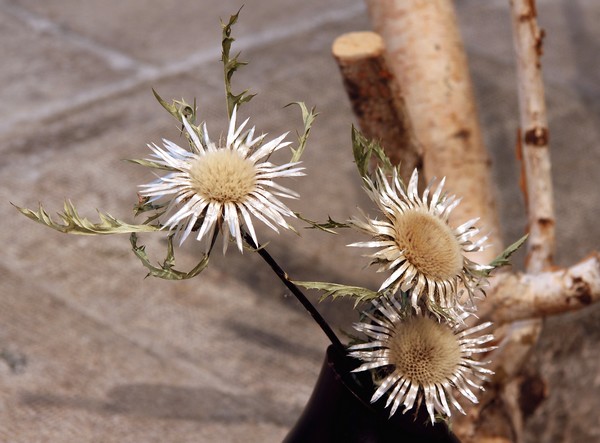 Premier dimanche : bouleau et carlines des Alpes.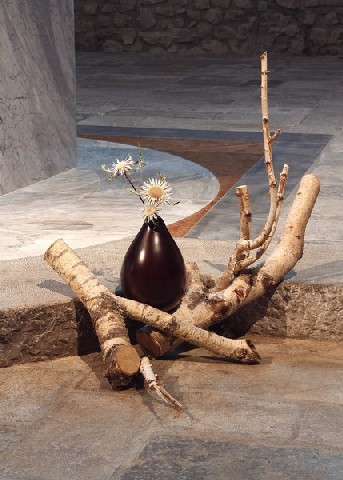 Deuxième dimanche : racines et deux vases argentés,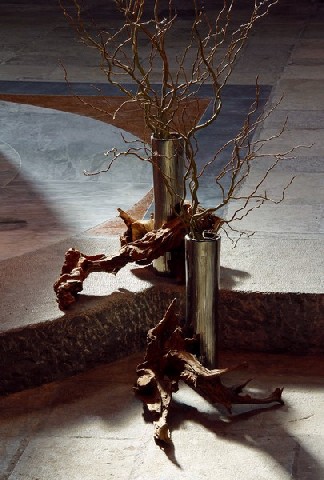 Saule tortueux fleuri d’immortelles.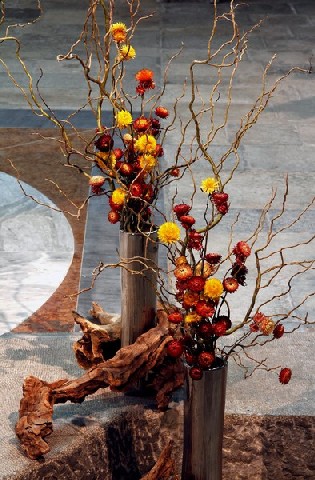 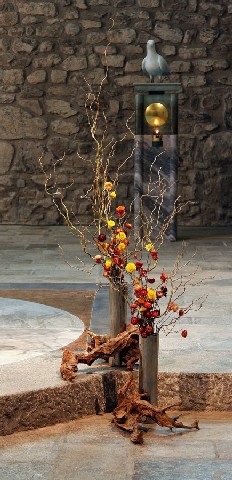 Des ceps de vignes…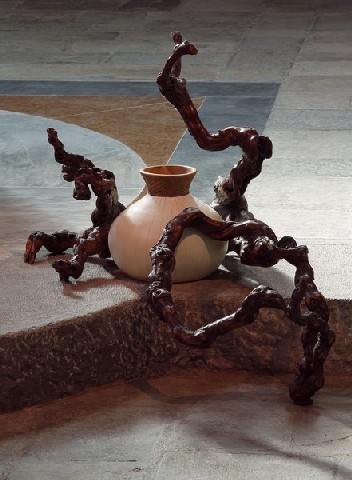 et des chardons des talus…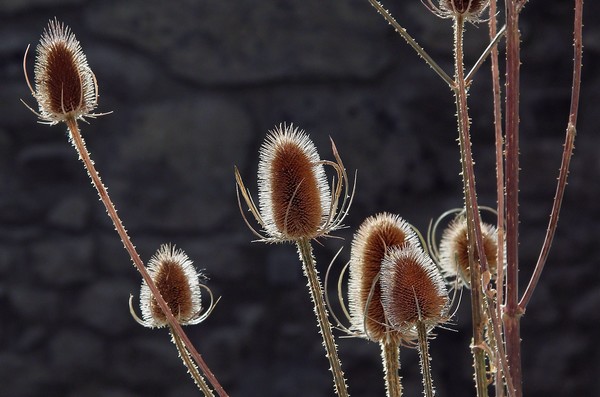 pour le troisième dimanche.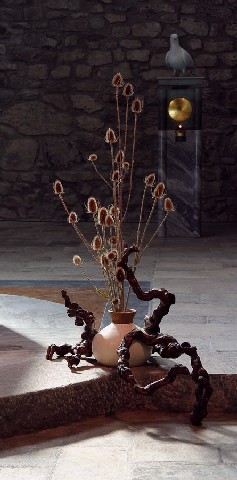 